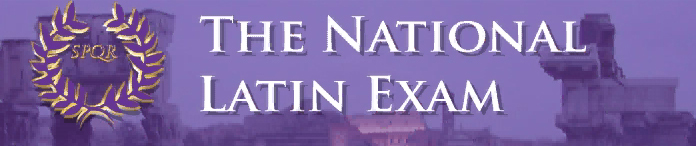 Over 100,000 students from all 50 states and 26 foreign countries participated in the 46th annual National Latin Exam.  The NLE consists of 40 multiple choice questions on grammar, vocabulary, derivatives, mythology, history, and culture.  This exam is a chance for students to test their knowledge against Latin students throughout the world.  7th-12th grade Latin students take this exam. 48% of Summit Students Earned Awards, and 7% Earned Gold Medals! 7th - 12th Grade Awards (with year of Latin + the number correct out of 40)‘Cum Laude’ Certificate	Christian Basler (I 27), Ben Dobelhoff (IV 25), Tyler Gier (I 27), Zezzie Imperial (III 31), 	Liam Kenney (I 27), Delaney Kintner (IV 25), Ethan Lam (V 25), 	Shriyan Masineni (II 28), Corbin Nuss (I 27), Madelyn Smith (II 28) ‘Magna Cum Laude’ Certificate	Lowry Cavanaugh (III 32), Hana Conte (III 33), Van Devendorf (Intro 33), 	Callie Fox (III 33), Aaron Fraley (III 33), Zaina Kamran (III 32), Natalie Kenter (III 32), 	Cameron Kline (Intro 32), Collin McGuire (I 29), Kori McLane (IV 32), 	Maddie Mescher (IV 33), Olivia Miele (Intro 32), Daniel Winhusen (I 29)Silver Medal + ‘Maxima Cum Laude’ Certificate	Emily Bolan (III 34), Kanai Gillispie (I 31), Bennett Kreeger (I 31), Sophia Nery (IV 34), 	Sofia Pancheri (Intro 37), Enya Renfrow (Intro 34), Alejandro Sharp (Intro 37)Gold Medal + ‘Summa Cum Laude’ Certificate 	Olivia Beltran (I 36), Kyan Gatewood (I 39), Ben Hofmann (I 40!), 	Rowan Lavelle (IV 39), John Trokan (I 36)Ben Hofmann earned a Perfect Score on the National Latin Exam!  Less than 1% of Latin students achieve perfection on the exam, and it is therefore a great honor which earns him a Special Certificate!